ПРЕДУПРЕЖДЕНИЕ О НЕБЛАГОПРИЯТНЫХ МЕТЕОРОЛОГИЧЕСКИХ ЯВЛЕНИЯХНА ТЕРРИТОРИИ ЛЕНИНГРАДСКОЙ ОБЛАСТИСогласно ежедневному прогнозу ФГБУ "Северо-Западное УГМС" от 31.03.2023: 	1-2 апреля - на территории Ленинградской области ожидаются осадки в виде дождя, сильного снега, налипание мокрого снега. На дорогах гололедица.ЗНЦ (СОД) ЦУКС ГУ МЧС России по Ленинградской области подполковник внутренней службы 		             М.П. Андреева 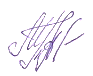 Передала: диспетчер ЕДДС Волховского МР       А.А. Терещенко